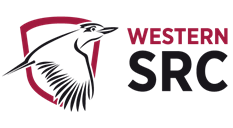 STUDENT REPRESENTATIVE COUNCIL 2021 Meeting 1 - JanuaryThursday September 28th – 4:00-6:00pmMeeting ID: 835 3642 7429AgendaProcedural MattersWelcome, Introduction, and ApologiesAcknowledgement of Traditional Custodians of the LandDeclarations of InterestStarring of ItemsOrder of BusinessConfirmation of Previous Minutes Confirmation of Member ReportsAction Sheet from Previous Meeting General Business of the CouncilReport from the ChairReport from Student Representation & ParticipationReport from CollectivesReport on SRC BudgetReports and Recommendations from SRC CommitteesSRC Clubs & Activities Committee
New Business of the Council2020 ReflectionWebsite Specified Times on Campus 2021Identify, Distribute and/or Stock all SRC Equipment and ResourcesSRC Social Media Policy and GuidelinesRequirements of the SRCAdvice Clinics for International StudentsMardi Gras Soccer Tournament TeamSRC Chess ChallengeOther BusinessNext Meeting and Close Procedural Matters1.1.	 Welcome, Introduction, and ApologiesThe Chair officially opens the meeting, acknowledging Country, and welcomed members and guests. The following members have provided their apologies for this meeting;1.2.	Acknowledgement of Traditional Custodians of the LandThe cultural protocol of the acknowledgment of the traditional custodians of the land on which this meeting is held on.1.3.	Declarations of Interest The Chair invites the committee to declare any new conflict of interests in relation to any matters on the agenda or their role on the committee more generally.1.4.	Starring of ItemsThe Starring of items is to take place for agenda items requiring additional discussion. 1.5.	Order of BusinessDiscussion whether a change to the order of business is required.1.6.	Confirmation of Previous MinutesOctober minutes to be reviewed and confirmed as a true and accurate record of the meeting. 1.7.	Confirmation of Member ReportsNovember & December/January reports submitted and disseminated with meeting paperwork to be confirmed as a true and accurate record of activities.1.8.	Action Sheet from Previous MeetingSee ‘Additional Documents’ for list of action items from the October meeting. General Business of the CouncilReport from the ChairSRC President to provide her report at each monthly meeting of the SRC.Report from Student Representation & ParticipationStaff report and update provided by SR&P at each monthly meeting of the SRC.Report from CollectivesReport from the Collectives to be provided at each monthly meeting of the SRC.Report on SRC BudgetReport on SRC Budget to be provided by the General Secretary at each monthly meeting of the SRC.Reports from SRC CommitteesSRC Clubs & Activities CommitteeReport and recommendations from Vice President Activities following the SRC Clubs & Activities Committee meeting.New Business of the Council3.1. Reflection on 2020 Performance and Plan for 2021Brief team discussion and reflection of 2020 SRC term- discuss Ten Week Ten Point Plan, Campus Surveys, other projects throughout the year.  Discuss possible location, date and times for 2021 January meeting (face-to-face).  3.2. Website Specified Times on Campus 2021  Issue Description:  We are all aware about how disconnected students are from the SRC, and how we struggle to connect with them, especially with the events of 2020. With students on-campus being allowed back in 2021, I believe this is the optimum time to start offering times where students can engage with the SRC directly, in person. Portfolios/Students Impacted: All student Rep who can go to campus and a semi-regular basis. Recommendation: To put our individual availabilities in terms of days and/or times that we will likely be at the campus.  Justification/Reason for Recommendation: Having availability times accessible on our website, students will know when we are available, which will make this engagement far more likely to be achieved.  Budget Impact: None Proposed Action: I move that the SRC includes weekly days/times on the Western SRC Webpage that they will be on present campus for students to get in touch with in 2021. 3.3. SRC InventoryPortfolios Impacted: All Issue: The SRC has purchased many items over the many years it has operated. From electronical items, to merchandise and clothing. We have no idea of what we have, the quantity we have and if we don’t know that, then we cannot utilise those resources.  We have equipment that we don’t use like SRC cameras etc.  I see many SRC members having SRC clothing and yet some don’t have it, like myself. Plenty of opportunities like Orientation and other distribution options to give merchandise etc to students but we are not doing that.  Recommendation: A full stock-take of all SRC equipment, merchandise, and resources as quickly as possible.  Reasons for Recommendation:  To know what equipment, we have and what/how much merchandise we have.  Budget Impact: Proposed Action I move that the Western Sydney University SRC identifies exactly what the SRC has in its possession and identify a plan to best distribute or use those resources/equipment/merchandise. 3.4. Western SRC And Collectives Social Media Policy and GuidelinesIssue Description:  Western SRC does not have official social media management procedures in place, which has led to several instances of miscommunication, conflict and uncertainty within the team. Portfolios/Students Impacted: Elected SRC members and collectives. Recommendation: Please refer to this document. Access via link https://docs.google.com/document/d/1FTq1VDp2F31RS08X2lwyMUJRUHwbRO1oLcbPwoHJBkI/edit?usp=sharing Justification/Reason for Recommendation: It is important that there is a set of guidelines and policy that all elected SRC members should adhere to as their code of conduct to ensure appropriate use of SRC social media platforms. Proposed Action: I, Mary-Pearl Chung, move that Western SRC and its Collectives adhere to the new official Western Student Representative Council and Collectives Social Media Policy document. Any breach of the social media policy is not to be tolerated within the elected SRC. 3.5. Requirements of the SRCIssue Description: The issue is that some SRC members need to go above and beyond to cover for a few SRC members who don’t event do the minimum in my opinion. Plus it’s very hard to achieve results when you can’t even have a meeting because we don’t have quorum because some members don’t even have the respect to send their apologies.  Portfolios/Students Impacted: ALL Recommendation: To approve the motion so it can hopefully be added to the SRC Procedures.  Justification/Reason for Recommendation:  Reason for number 1: SRC members have not been submitting the required 200 word monthly reports as per the procedures. Apart from online rep which is vacant, 7 hours is the minimum approximate hours per week recommended for SRC member positions. So, it is hard to comprehend that within a month (7x4=28) 28 hours of SRC work, you could not find 5-10 minutes to complete the 200 word report so lets not kid ourselves.  Reason for number 2: For the SRC members that provide apologies early on due to conflicts, absolutely fine with that and that is what it is for. This motion is for the students who submit an apology 5 minutes before the meeting that something ‘came up’. 11 am the day of the meeting is more than fair in my honest opinion and if something does come up, let the executive team now and provide evidence.  Reason for number 3: With the current requirements of missing two meetings in a row, SRC members could miss 6 meetings out of 12 and remain on the SRC which is ridiculous.  Overall reason for this motion: Each and every one committed to this position and should fulfil the role as per the requirements. If for whatever reason you can’t. You should step aside so someone else can have a go. Last meeting was postponed due the fact that some SRC members didn’t have respect for other SRC members or WSU Staff and couldn’t even send in their apologies.  The SRC needs to set higher standards of ourselves. At the end of the day, the achievements and failures of the SRC as a whole reflects on individuals and I won’t let SRC members who are getting 100% of the honorariums and not doing the minimum asked of them to ruin my reputation and the reputation of good honest hard working SRC members.  Lastly, if there is something in the background or family issues or anything like that, let the team or Grant know. If we don’t know what is going on, then we can’t help you with your role.  Budget Impact: nilProposed Action: I propose that the SRC passes the below motion so it can be reviewed by senior personnel at WSU with the goal to add these requirements to the SRC Procedures: SRC members that miss 2 monthly reports within a 6-month period, immediately vacate their position as a member of the SRC. This includes reports that do not meet the criteria pursuant to section 77 of the procedures manual.  Apologies for not attending the official monthly SRC meeting must be sent before 11am on the day of the meeting unless there is an emergency otherwise the apology will not be recorded for the purpose of section 20 (c) of the SRC procedures. Any extenuating circumstances will need evidence to be submitted to either Grant or the Executive team.  Definition of extenuating circumstance for the purpose of section 2 - A circumstance or event that arises that is out of your control and you could not have prevented. SRC members that miss more than 4 SRC meetings and/or special meetings within their respective 1 year term without apologies submitted before 11am on the day of the meeting will vacate their position on the SRC.  3.6. Advice Clinics for International StudentsPortfolios Impacted: International Students Issue: International students face a lot of visa related issues and other issues regarding their future in Australia which impacts their educational experience at the university. Below is the list of issues being faced by students. Kindly note that this is not an exhaustive list and is created keeping my experience at the university.  -Bridging visa and related financial issues (see case 1 below)  -Importance of Professional Year  -Application process for Temporary Residency  -NATTI/ PTE -Importance of accreditation of degree (see case 2 below)  Understandably, these issues are out of the scope of guidance for the university (please correct me if I am wrong) but they do impact the experience and decision making of international students while selecting/ continuing their degree at UWS.  I personally know students who have opted out of their course because they felt their degree is not accredited and might not help them in finding a promising future in Australia.  Also, I have been constantly receiving queries from students on these issues. Below are two cases that I received recently. The students were directed to their course coordinators/ academic staff/ western success advisor as per their need but were unsuccessful in receiving the desired help.  Case 1: A student applied for bridging visa during the last semester of his master’s degree. He was asked to show funds for complete two years from the Ministry of Home Affairs in order to get the approval. Note that the student was in the last semester and had paid the fee already but was still asked to show the funds for his complete master’s degree. The student contacted Western Success and Counselling Services but did not receive the required help. It was very stressful for the student to manage such a huge amount when it was not expected. Some guidance while applying for the bridging visa or in communicating with the Department of Home Affairs would have been extremely helpful.  Case 2: A few students studying Master of Business Analytics (and other business courses), have swapped their units with IT degrees (especially Master of Data Science) which have higher chances of providing permanent residency. Sadly, a student failed these IT units as he was unable to manage the study pressure without any prior background in IT.  Kindly note that I received this information as part of my role as International Student Representative. This information was provided to me by students at a personal level and I cannot confirm if the information is completely correct. Also, I made sure to guide the student to the appropriate services available at campus.  Recommendation: SRC to fund external student visa/migration agent or lawyer to guide students on such issues or replicate the model for tax clinics. Run a pilot program in Q1, 2021 for 100 students to understand the demand and check feasibility. Students can be asked to fill out an EOI to apply for the service. Each student should be offered 2 or more free sessions, funded by SSAF.  Budget Impact: Proposed Action I move that the Western Sydney University SRC to fund external student visa/migration agent or lawyer to guide students on such issues (following the model for tax clinics). Run a pilot program in Q1, 2021 for 100 students to understand the demand and check feasibility. Students can be asked to fill out an EOI to apply for the service. Each student should be offered 2 or more free sessions, funded by SSAF.  3.7. Team Formation for the Pride Football Australia ‘PFA Day’Issue Description:  Pride Football Australia are hosting a ‘PFA Day’ on 27 February which will be similar in style to the previous tournaments Sydney Rangers have put on. I have been in contact with the club regarding involving a team in this tournament which celebrates diversity and our common love of playing football. The clubs response was: "It would be awesome to see a team from WSU involved in the day!" 
 
(The game will be on Saturday 27th Feb 2021 at 11:00 am - 4:00 pm AEDT). Portfolios/Students Impacted: Any student who wishes to participate and is selected to play in the tournament (in the event of high demand for positions) has the potential to be involved in this event. Teams are allowed up to 8 players. Recommendation: Form a team for this competition Organise a uniform (either Uni one or a creative themed one) Cover tournament Registration costs if possible Justification/Reason for Recommendation: To put a team together for the event who both shares a love of playing football and supports diversity. I believe it will be good if we can organise a team uniform, either a Western sports kit or a crazy kit to stand out (as these events tend to be colourful). Additionally, I believe it would foster more engagement and make the event more accessible for people (particularly if they are lower-socioeconomic) to attend if the rego costs can be covered, if possible. The cost to be paid in the past was $30 per person, but the price this year says $20. Resultantly, it might be a bit cheaper and more affordable to either cover or for Uni students to pay. Also, students will have to get their own way there, so they will cover the cost for at least that if we cover rego.  Budget Impact:  Proposed Action: I propose that the SRC supports the formation of a Western team to compete in the ‘PFA Day’, organsies a team uniform and cover the registration costs for the players in the competition.  Additional Information: https://sydneyrangersfc.com.au/mardigrastournament/ Note: This year the event will be run through an external organisation called "Pride football" which has been a organisational partner for many pervious tournaments with the Sydney Rangers.  https://www.facebook.com/events/157993452544040 https://events.humanitix.com/pride-football-australia-day-2021 This is the main registration form we will be using 3.8. Purchase Chess Board and Prices for the PublicIssue Description:  Portfolios/Students Impacted: All students who challenge myself can win a price.  Recommendation: For the SRC to purchase and acquire a competitive chess board and some gift vouchers for the local cafes on Campus.  Justification/Reason for Recommendation: Budget Impact:  Proposed Action: I propose the SRC funds a new chess board and food vouchers for all winning players.  Additional Information: 
https://www.chessworld.com.au/chess-sets/standard-tournament-sets/ https://www.chessworld.com.au/tournament-chess-set-double-weighted-pieces-silicone-roll-up-board-bundle/ https://www.amazon.com.au/Chess-Board-Polymer-Weighted-Pieceswith/dp/B08PYZ5YTJ/ref=asc_df_B08PYZ5YTJ/?tag=googleshopdsk-22&linkCode=df0&hvadid=463597780214&hvpos=&hvnetw=g&hvrand=7049210414475438286&hvpone=&hvptwo=&hvqmt=&hvdev=c&hvdvcmdl=&hvlocint=&hvlocphy=9071712&hvtargid=pla-1096609542223&psc=1 Other BusinessNext Meeting and CloseAdditional Documents6.1 October Action Sheet6.2 December/January Member ReportsPresident — Mary-Pearl ChungI was unable to attend the December SRC meeting due to personal and work commitments. The December meeting did not meet quorum and was not rescheduled for another time in the month as the Christmas break and University closure had been approaching at the time. The December meeting was chaired by our VPU Griffen Burgess, and brief notes were taken down by our VPA Nikodin Matic. The meeting served as grounds for discussion surrounding our 2021 strategic planning, the issue of virtual graduations and SSAF expenditure (please refer to December meeting Agenda for further details). There was no voting due to failure to reach quorum.  The following positions on the SRC are currently vacant following the resignations and or graduations (completion of study) of our representatives: Vice-President (Postgraduate) Residential Students’ Representative Hawkesbury Campus Representative Online Students’ Representative Liverpool Campus Representative Expressions of Interests for those positions will remain open for the remainder of the term. Since my last report in November, I have engaged with several staff and students within the University following the Executive Strategy Forum about building faculty-based relationships with the SRC. There are plans to collaborate with various Schools to create events and clubs that will further engage students with their course of study. I have met with Dr. David Lim, Director of Academic Program for Postgraduate Health Sciences, to discuss the prospect of collaborating with students and the Library to run more learning and careers events for students on campus and develop a journal in which postgraduate students can submit their research work as academic texts. I will be further exploring these ideas over the next few months. I had been working full time throughout the month of December, and during early January I had been occupied by family matters. Upon returning to the start of a new University year, I look forward to meeting with the team to discuss and execute our 2021 strategic plans. The issue of cancelled Graduations persists, and new challenges have emerged due to increased restrictions. We needed to change our action plan of pushing for smaller scale face-to-face ceremonies as it would simply be unrealistic for now. I had prepared an email campaign to be circulated to our student body however it is in the process of being amended and I am communicating with several alumni and students about the best way to tackle the issue. The 2021 SSAF Bids and Review process is also under scrutiny by the SRC as we believe there has not been adequate student consultation and decision-making involved. The SRC Executive team and I were in attendance to the SSAF Bid/Review meetings on the 25th November 2020 and 10th December 2020, however it seemed that the SSAF allocations had already been decided by the University and we as the student leaders were merely being informed of the decisions. Another criticism of the working party meetings was that they were held at late notice and that it is extremely difficult if not impossible for the wider student community to access the information about their SSAF contributions.  According to the Higher Education Legislation Amendment (Student Services and Amenities) Act 2011 the Higher Education Provider (HEP) is required to abide by the Student Services, Amenities, Representation and Advocacy Guidelines. 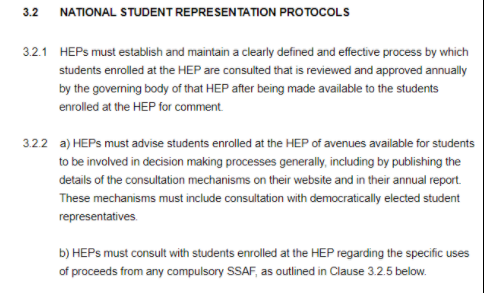 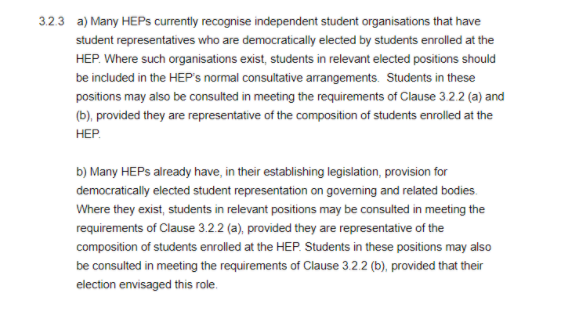 It can be argued the WSU did not properly consult with students or the elected student council to establish the 2021 SSAF expenditures. We question the University’s compliance with the legislation and are working on disputing the SSAF allocation process. I will provide more updates in my next report. Vice President Education – Postgraduate — VacantVice President Education – Undergraduate – Griffen Burgess  Meetings, events or conferences I have attended this month in my capacity as a member of the SRC:   - Academic Senate 9:30am-12:30pm4th December  - Meeting with Michael.B and executives12pm-1pm8th December - SRC December meeting4pm-6:30pm9th December - Executive Catch-up1:30pm-2pm8th January - Catch-up with Grant4pm-5pm8th January - Discussion with SRC9am-10am13th January - Campaign Hashout4:30pm-5pm15th January - COVID-19 Taskforce #183:30pm-4:30pm18th January - Catchup with Grant4:30pm-4:50pm18th January Communication and engagement, I have been involved with this month as a member of the SRC:  During December, myself and the executives of the SRC have seen a growing concern about graduations from students. On our social media pages, we asked students about whether they liked the idea of a virtual graduation, and majority of answers were no. However, a lot of students have asked for graduations to be postponed and for it to be locked in on a date that was appropriate as well as following COVID-19 restrictions. I strongly agree that we either postpone the event to a later date or hold a face to face event following COVID-19 restrictions. This is something that myself and the SRC team are working towards to this year and hoping to achieve.  During January, we resumed back to our roles after the University black out period and started working on our strategic plan for 2021. With the first semester approaching, I’m ensuring that learning guides are to be posted onto VUWS, 2 weeks prior to till the semester starts. This will ensure that students have enough time to understand what is expected of them and what they will be learning throughout semester 1. Secondly, myself and the executives are currently setting up a meeting with Michael Burgess to further discuss the graduation issue. This is important for students who are graduating this year or have missed out last year, and the SRC team are hoping to show more transparency with the University’s plans.  Furthermore, with a lot of students losing jobs and having difficulty finding jobs that are available,  I’ll be developing and researching ideas on how I can hold careers events for students on campus. As face to face events are being allowed and accepted on campus, I want to provide students an opportunity to network and apply for positions that are available in their respective fields of study. Still in the early stages of developing an idea, but I am wanting to develop a small team that are dedicated to making this work.  Vice President – Activities – Nikodin MaticMeeting with Michael Burgess and executives 12pm-1pm8th December  SRC December meeting 4pm-6:30pm 9th December  Executive Catch-up 1:30pm-2pm 8th January  Discussion with SRC 9am-10am 13th January  Campaign Hashout 4:30pm-5pm15th January  Multiple meetings with CLO officers.  The meetings I have attended above and below highlight the communication and engagement I have been involved in:Organised the purchase and delivery of 11 laser tag units, 9x6m inflatable screen and projector for movie nights, professional speaker systems, Car racing simulators, Bean bags, Foosball tables, Air Hockey tables, Tv stands for PS5 and 55” UHD TVs, Golf simulators etc to further enrich the student experience at WSU.  I have implemented a plan on where to store all the purchases and what events to host with the products listed above.   Submitted event requests with risk assessments done and everything only for the events to be rejected due to COVID and then I see those same events run by Campus Life which is disappointing but not surprising to say the least.  Tried to put through a motion to raise the minimum standards and requirements of the SRC as there is too many members who are simply not representing their cohort.  Analysing the Universities funding decrease of Student Clubs and how the SRC and Student Clubs can negate that as I believe it will result in a downfall of events, productivity and results in the Student Club scene that will affect all student Club leaders and members.  Members of the SRC have begun actioning a response to the lack of SSAF funding consultation that is legally required by the University. It seems the University forgets the Students within the SSAF framework.  I have participated in multiple meetings regarding graduations and what can be done to ensure students can have the event that encompasses their 4-5 years of hard work and dedication and which they deserve and should be entitled to.  General Secretary – Tyler WilsonFollowing Nov-Dec I have been working on a plan to ensure a smooth handover of the Gen Sec role in April as I have completed my degree and will be aiming to vacate the position within the next few months. I will be contacting reps to encourage budget committee membership and ensure that is established and functional prior to my departure as well as a few other administrative activities such as report/attendance tracking, budget function on WesternLife and templates for the Gen Sec role. I have met with Grant to discuss my future with the SRC and have decided to stay on board for as long as I can which ideally would be up until graduation in April. Furthermore, we discussed ways to improve the Gen Sec role and how we can add more training and resources for the next person to fill the position. I also attended a meeting with Michael Burgess to discuss graduations including those scheduled for 2021 and how they will be impacted. From the meeting, he assured 2021 graduations would largely be unaffected should restrictions continue to ease, however, as we have seen them tighten since December 2020, their future is uncertain at this point. We will be looking to push further action around this matter as their current stance is not acceptable to lots of students and their inability to consult the SRC and include us in this process is appalling. I have also met with the Executive Committee to discuss these issues as well as some proposed plans for the SRC and the January meeting. Nirimba Campus Representative – Crystal R RamMeeting Attendance (NIRIMBA REPRESENTATIVE):     13/01/2021 Discussion Regarding Accessing Campuses for Office Spaces 28/01/2021 The College Provost Committee 28/01/2021 CISA Members Catch-Up As the Nirimba representative, I will continue in my efforts to partake and report the needs of students across all fields on campus. As the Nirimba representative I believe it is anticipated that I strengthen student voice and increase participation in activities which are currently online. I plan to organise regular zoom trivia/ kahoot meetings for students that allow a chance for the students of the Nirimba community to grow and develop.  Since being elected I have sustained effort to support and advance networks as well as partnerships with individuals, groups, clubs and offices which are working towards the same otherwise similar objectives such as the Nirimba Provost Committee where we will be working along side with the CEO of UWS Nirimba Campus. This will assist to leverage our capacities and resources, as well as to avoid duplication of activities and meetings, especially with University staff.   Bankstown Campus Representative – Vicky-Rae Renier-Clark December and January were shorter months due to the University shutdown from December 17th to January 4th. During this time, however, I do believe that I have still managed to fulfill many of the tasks assigned to my portfolio. 
 
During the December- January period, I have achieved the following: Recognition for Community Groups during COVID-19 This initiative saw the creation and framing of 16 certificates as well as the compilation of a recognition letter (as recommended by Daniel Jantos in order to keep the surprise) to accompany each certificate. These have been identified as received by all community groups involved. 
 
Participation at Bankstown Provost End of Year Awards Return to Campus Consultation Meeting Tasked with action item to complete Easy English signage for SRC offices, Multi-faith & Equity Spaces complete with QR codes for COVIDSafe check in procedures. Consultation ongoing in relation to campus reps giving inventory in relation to hygiene items required for these spaces. Assistance with creation, collaboration and promotion of the SRC Student Services Satisfaction Survey in WesternLife and on Social Media Results have been compiled into an Excel spreadsheet for distribution to the SRC post the closure of the survey on 11th December. This will also be compiled into a table identifying the issues at each campus for dissemination and actioning by the SRC Campus Representatives. Attendance at Student Leader’s COVID-19 Taskforce 2021 
 Assisting students with advocacy concerns relating to academic staff in collaboration with Equity Representative Disability, Robert Reed. Bankstown City Campus Change and Communications Committee Meetings with architects as well as Office of Estate and Commercial.  Kingswood Campus Representative – Simon Preuss-Kearney Over the month of January, I will attend to the following events/activities: Firstly, emailed the current Queer collective officer (Angel Balandra) about collaborating on a project together (13/12/2020). I have not received a response, so I contacted the club to see how the organisation is progressing on their end. They replied: 
“This year the Sydney Rangers aren’t running a Mardi Gras Football Tournament and instead Pride Football Australia are hosting a ‘PFA Day’ on 27 February which will be similar in style to the previous tournaments we have put on. It would be awesome to see a team from WSU involved in the day!” This means I will need to contact more people, but the organisers at PFA tend to have a lot of cross over with their staff at the Rangers, so I will contact them for more information after the vote. Once the January agenda item has been presented to the SRC and voting is conducted, I will contact Western Sport and seek their interest in collaborating on putting a team together for the competition.   Secondly, further develop the Western Sydney University Penrith Facebook group by adding events and acquiring new members. This will improve information accessibility for Kingswood. If I achieve this, I can then foster engagement by encouraging more involvement with WesternLife.  Thirdly, developing posters and pamphlets on the location of the SRC room at Kingswood campus, and the time I will be available on campus in 2021.  Fourthly, continuing my involvement in the SRC related meetings which are approaching this month, such as the January SRC monthly meeting. I also attended the “Discussion Regarding Accessing Campuses for Office Spaces” meeting. Fifthly, to foster more engagement between Kingswood students and myself over the 2021 period, I will be presenting an agenda item at the next SRC meeting to acquire a professional chess board for the SRC, so that students can versus participating SRC members for a prize. The intent is to get the general student body more actively engaged with the SRC and assist students financially who might be doing it tough with a prize for winning.   Sixthly, I will be following up my agenda item from the December that failed to be discussed as there was insufficient numbers to achieve Quorum. I will be representing this to the SRC in the January 2021 meeting.  Finally, I am developing my Action item pertaining to the “Developments to the Decommissioned Parramatta North Café” which was approved in the September SRC meeting. I need to create a progression timeline for this agenda item to ensure it is pursued early in 2021 with the formation of a working group of village students to decide what they would like to see available at their campus. The goal is to have this formed early in the year and finalised by the end of April 2021.  Parramatta City Campus Representative – Adeem Jiwani Being a holiday period there wasn’t much I could involve myself with as the university was shut for a while, but I tried my best to work towards my responsibilities in my portfolio.  The responses of the student survey’s out I took an initiative to go through them. I also went through the summary report of the surveys made by Vicky and reflected on them. According to the responses I now know how I have to go about with my plan for the upcoming months. I also took an initiative to talk to a few SRC members and discuss ways we could collaborate in the future. I also had a meeting with Manika discussing the feasibility of her upcoming agenda’s and did primary research for the same which I will be seconding. I also interacted with some students studying at my campus and students living at Parra North regarding SRC initiatives and their expectation from the SRC in the near future.     Meetings I’ve attended: - SRC Monthly Meeting for December. Parramatta South Campus Representative – Razin PolaraN/SHawkesbury Campus Representative – VacantCampbelltown Campus Representative – Tracey TranMeetings or training sessions I have attended: 13/01/2021- Discussion regarding accessing campuses for office spaces. We talked about SRC offices, utilisation in light of current advice/practices, building QR codes, equity spaces, risk management, and student leaders using other spaces.  Communication and engagement  In terms of the campus specific survey, I ensured to follow up with facilities on the potholes in the parking and food options. I got advised that the land/carpark belongs to Landcom and that it does not belong to the university or is outside the University site. I will continue to action the feedback by emailing relevant parties. This includes lockers, quality of tables in tutorial rooms, bathrooms, and online learning. Additionally, I keep in touch with and ask Grant questions if I was unsure about how to action the feedback.  I ensured to keep in contact with women’s collective representative and offered to collaborate on future events. Also, I ensured to actively communicate with members of the campus survey working group.  Liverpool Campus Representative - VacantNot submittedOnline Representative - VacantNot submittedInternational Student Representative – Manika SahniHIGHLIGHTS   Preparation for proposed agenda for January: Advice Clinics for International Students Researched about the problems being faced by international students where university is not in a capacity to help international students. Had a conversation with more than 15 international students to understand what students need the most and identified that inviting a migration agent to provide personalised sessions to the university would be very helpful for students. Took quotation from 6 migration agents for providing such personalised sessions to international students. Residential Representative – VacantDisabilities Representative – Robert ReedI feel that i have adequately undertaken the roles and responsibilities of my role during this period by: Engaging students and student leaders in a discussion around relevant issues in the university Presenting disabled students issues at meetings of the src and being the voice of the disabled student population at western sydney university Chairing various sub-committees of the src as per schedule of student representative bodies and the actions resolutions of the src         
assistive technologies & disability collective meeting with natalie mclaughlin & sally leggo        the disability collective was invited to have a meeting with the assistive technologies team comprising of natalie mclaughlin and sally leggo. These meetings have been postponed for december and january respectively due to the university shutdown period from dec 17th – jan 4th and are due to resume on the 1st thursday in february.       student advocacy       i have assisted several students since classes resumed on 4th january with issues surrounding aips in addition to academic and mental health issues. I have also been able to assist a student with accessing the university counselling services for additional support.               
              mask mandate information surrounding students with an identified exemption. I will be organizing meetings with the dap/aca of the schools to discuss the issue f mask use and protocols for those with exemptions i.e. Non-essential use of masks in tutorial spaces. 
I will also be continuing the advocacy of vicky-rae renier clark and maria lagadinos at the student leaders task force in relation to this issue as there has been no official communications from the wh&s team in relation to students and staff with mask exemptions. I also wish for sr&p, disability services and equity and diversity to form part of the collaborative team to address this issue with wh&s. It is not equitable to enforce a mandate on students and staff to wear masks when they have an exemption as outlined by nsw health.              src strategic plan meeting         i have registered to attend the strategic plan on jan 29th via zoom, to mitigate any potential issues surrounding my mask mandate exemption.  
i feel that i may not have adequately undertaken the roles and responsibilities of my role during this period by: Undertaking training to fulfil their role 
there have been no compatible training opportunities available at this time. Undertaking tasks assigned to them as per the actions and resolutions of the src        the src has not assigned me any tasks at this time Additional information: I was under enforced medical leave for a period of 8 weeks from my surgery date november 11th, to allow optimal recovery from a laparoscopic cholecystectomy. Women’s Representative – Rosina Armstrong-MensahFrom my last report I have been in contact with Campbelltown rep (Tracy) upon how best to get a project going and brainstorming over other opportunities for the year. I have also been updating the women’s collective new social media to ensure it is active including western life. This is the link if you want to join the Facebook page: https://www.facebook.com/wsuwoco  I had a meeting with Grant and the chaplaincy (Daniel) on how they can support the collective and possible collaboration with the collectives together.  Queer Representative – Angel BalandraN/S Environmental Representative – Danielle WolfHappy new year everyone! Meetings – The Collective held its final meeting halfway through December last year as well as a brief planning session for January. This also involved preparing, packaging and posting all the ingredients and supplies for our DIY beauty product workshop on the 20th. We will be holding our first meeting for 2021 at the end of the month, which will include a scheduling and budgets for the first half of the year, hopefully meaning I can get our agenda items in nice and early to avoid the funding rushes the SRC has lol. Workshops – We’ve held two online workshops since we last met, the one mentioned above December 20th, and one on making Beeswax Wraps on January 10th. These have been a huge success, with us running out of places and waiting lists for the ones to follow. While having to prepackage and post everything does tend to add a bit to our workload, it’s also helped think outside the box a bit. Our next workshop is planned for February 7th making a body wash / scrub. At this stage we’re hoping to be holding workshops each fortnight, or at least every 3 weeks, especially as they are proving so popular. Gardens – The Croft (HW Campus) has been active throughout the holidays, with the first produce finally being ready, so that’s fantastic. We’re currently working on a budget and plans for it moving forward, with working bees to be held each week. The Grove (KW Campus) ran into some issues with the wild weather at the end of the year and is forcing us to figure out how to improve it for the future before doing any planting. Now that campuses are open again and we have the right hardware we can finalise the wicking bed conversions as well which means we can at least plant som hardy/sun loving things in the meantime. We also have a couple of composting examples now meaning we can get Costa out to run his workshop. Promo stuff – We developed and purchased some promo stuff for the Grove, so now we have a big outdoor banner which we’ll hang permanently, and advertising signs for events. Both the Croft and the Grove now have a logo too. SSAF – As I think most of you know, significant contention has arisen over the Uni’s lack of transparency and consultation regarding SSAF spending. There was a last minute, ad how meeting the SRC was invited to at the end of last year where we were essentially told what was being done, but without being provided with any documentation, etc. We had a day or so to provide feedback despite having no further information and this was supposed to count as satisfying legislation requiring student consultation and also transparency. A few of us are pretty furious and will be putting together an argument and demands regarding this moving forward. We’d obviously love as much engagement and input as possible.  Ethnocultural Representative – Rameez ParkarN/SIssue REFLECTION ON 2020 PERFORMANCE AND PLAN FOR 2021 Date 2/12/2020Mover Mary-Pearl ChungSeconder Issue Website Specified Times on Campys 2021Date 01/12/2020Mover Simon Preuss-KearneySeconder Issue Identify, distribute and/or stock all SRC equipment and resourcesDate 3/12/2020Mover Nikodin MaticSeconder NA Issue Western SRC And Collectives Social Media Policy and GuidelinesDate 1/12/2020Mover Mary-Pearl ChungSeconder Samira HuqueIssue Requirements of the SRC Date 20/01/21 Mover Nikodin Matic Seconder Tyler WilsonIssue Advice Clinics for International Students Date  20/01/2021 Mover  Manika Sahni – International Student Representative Seconder  Adeem Jiwani $300 * 100 students = $30,000 Issue Tema formation for the Pride Football Australia 'PFA Day’ Date 20/01/2021 Mover Simon Preuss-Kearney Seconder Items Quotes/Cost Estimated Sign up fee’s $180 Western Sports Uniform Hire Cost Unknown Total cost proposed $180 Issue Purchase Chess board and prices for the public  Date 10/01/2021 Mover Simon Preuss-Kearney Seconder Items Quotes/Cost Competition standard chess board $70-120 (See additional information) Food vouchers ($10 each) $100 Total estimated $190 Student Representative Council Action SheetStudent Representative Council Action SheetStudent Representative Council Action SheetActionResponsibilityCompletionCreate a risk assessment to return to SRC officesTBAVicky to provide copy of the statement for agenda item 3.1 to be provided to reps to approve.VickyVicky to be pass flying minute after allocations have been clarified. (Item 3.4)VickyVicky to organise items. (Item 3.5)VickyNikodin to draft a statement for late penalty to the Academic Senate.   NikodinAdvise Tyler of left over or unused funding. All repsOrganise a tutorial for WesternLife for new representatives. Tyler to gauge interest for tutorial.Tyler